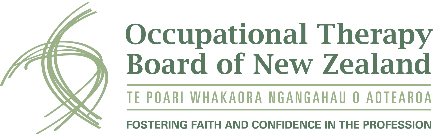 Example: Professional Supervision AgreementThe following example has been provided as a suggested guide only. Practitioners are encouraged to adapt the agreement, so it fits their circumstances and supervision requirements. Please remember to always discuss and mutually negotiate the supervision agreement with your supervisee first.Supervision AgreementDate: ___________________    Review Date: ___________________Supervisee name: ________________________________Contact email: _____________________ Phone:_________________________ Supervisor name:_________________________________Contact email:  __________________________ Phone:____________________Expectations of Supervision:Supervision will reflect the OTBNZ supervision requirements for occupational therapists practising in New Zealand.Supervision will include input into client care/practice, professional development and support, and professional accountability.The supervisor and supervisee will complete the online Te Rito bicultural course.The Board strongly recommends the Supervisor is trained in supervision skills. A supervisor is a person who has sufficient self-awareness, interpersonal competence, and knowledge of supervision methods and processes relevant to the area of practice of the supervisee to facilitate that person’s professional development.Categories of Supervision: Tick all the boxes that apply  Professional supervision ePortfolio supervision Supervision of a practitioner on the recertification programme induction and    orientation: 	 New graduate package Overseas trained therapist Practitioner returning to practice or restored to the registerVenue: Supervision will occur in a non-public environment where privacy can be maintained. Our preferred meeting venue will be: _________________________ The Supervisor and Supervisee agree to:Frequency: Participation in supervision will be one of the following: Tick the box that applies  Monthly  Weekly for 12 months  Fortnightly for six months  Other (describe frequency) ____________________________ Mode: The primary mode of supervision will be via: Tick all boxes that apply Face to face / In-person Digital e.g., Zoom, MST, Skype Email Phone Other _________________________________________ Agenda: For professional supervision and ePortfolio supervision the supervision agenda will be developed by Supervisee For all other categories of supervision, the agenda will be developed by both the supervisee and supervisor and follow the OTBNZ supervision requirementsA online log of supervision times and themes will be kept when the supervisee is participating on the recertification programme induction and orientationA time and themes log may also be kept by the supervisee for uploading to their ePortfolio should they wishObjectives: The supervisee will set objectives for supervision and come prepared to their supervision session. The objectives will specify how the supervisee wishes to use supervision to develop particular areas of knowledge, skill and self-management, and include discussion of ePortfolio self-assessments, goals and development activities. Supervision objectives will be reviewed annually.We agree the following arrangements and supervision responsibilities:Environment:  The supervisor and supervisee will work to mutually ensure, a safe non-judgmental environment built on trust.Records: A record of material brought to supervision and an actionor review plan is to be kept and reviewed at the beginning of each session as required.Accountability:  The supervisor is responsible for the advice andinformation they give in supervision but not for the response taken by the supervisee to theadvice / information. The supervisee is responsible for their own clinical practice and decision making.Conflict resolution:  If conflict should arise between supervisor and thesupervisee, an honest intent to work through the conflictwill be maintainedConfidentiality:  Supervision is a confidential process with the followingexceptions: -when both parties agree that an issue can be sharedoutside of supervisiona “supervisor feedback on supervisee” form is required for the supervisee’s appraisal and or OTBNZ purposeswhen there is a serious concern regarding thesupervisee’s practice (e.g., conduct, competence orhealth issues) the supervisor will take this matter tothe supervisee. The supervisor may also report these concerns to the OTBNZ pursuant to the Health Practitioners Competence Assurance Act 2003 and the supervisee will be inform in this event. Reviews: There will be ongoing review of predetermined supervisoryobjectives. After three months, there will be an informal evaluation of the supervision relationship by both parties involved and thereafter an annual review.Emergency Contact: The supervisee or supervisor can request an urgentsupervision session where necessary. Each will, wherepossible, be accessible and available. If the supervisor isunavailable, the supervisee will contact an alternative experienced practitioner for a consultation which will be documented as a one-off supervision and followed up at the next scheduled session with the supervisor.Making supervision work:What I would like from you as my supervisor is:_________________________________ _______________________________________________________________________ _______________________________________________________________________ What I will contribute as a supervisee to make our supervision work is: _______________ _______________________________________________________________________ _______________________________________________________________________ What I would like from you as my supervisee is:________________________________ ________________________________________________________________________ _____________________________________________________________________ What I will contribute as a supervisor to make our supervision work is: ______________ _______________________________________________________________________ _______________________________________________________________________Signed: Supervisee: _________________________________________Supervisor: _________________________________________Date: ______________________